Mukwonago Wrestling Club Board MeetingThe October 2, 2019 board meeting was called to order at 6:57pm by Randy Dusing.Present were:President – Randy Dusing, Vice President – Jason Stromberg, Treasurer – Kevin Bischel, Secretary – Kelly Riviera, Director– Lynne Cotton, Director – Carrie Wojcik, Director – Brad Brausch, Director - Paul Ksobiech.Absent: Director - Chris StachowskiAgenda:Treasurers Report – KevinOur fiscal year ends before Freestyle Greece starts – leave as is for tax purposes.Make sure all board members have access - Paul https://mukwonagowrestlingclub.sharepoint.com/sites/WrestlingBoardUpgraded platform for around $500- this is good for about 3 years.Elementary open house turnout/thoughtsSection -Paul, Big bend - Lynne, Rolling hills- Kevin, Clarendon– Kelly, Eagleville - Chris, Prairie View – Chris.Big turnout at each school, a lot of girls interested this yearAnnual Meeting/Signups –Nov 5th /Nov 6th – Tuesday / Wednesday – 6:00-7:30pm  - Mukwonago High School Lecture Hall SB Rm 42  - Board members should show up at 5:30pmOlder kids (grades 4-8) first like last year on Tuesday, younger group (K-3) on Wednesday.Again offer to accept CC payment, we upcharge for use of credit card. Registration Fees any reason to change? No, keep as is.Last year Pricing (includes the $40 USA card fee) At sign up 1 child = $80, 2 kids = $155, 3 = $225 (add $40 for buy out)After sign up 1 child = $120, 2 kids = $195, (charging $40/family for buyout)Middle school 1 child = $65, 2 children = $125.  (no Buy out fee)Changes to On-line information and process- eliminate shirt size for parents on registration siteSell apparel at meetingCar sticker/decal for Club to hand out at the sign up meeting for freeBoard member Positions/ up for electionPresident: Randy Dusing	     1 Yr remaining 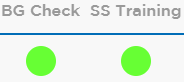 Vice Pres: Jason Stromberg   1 Yr remaining   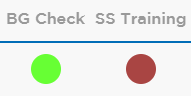 Secretary: Kelly Riviera   - yes   Up for election? Treasurer: Kevin Bischel  - yes   Up for election? Director: Lynne Cotton	     1 Yr remainingDirector: Carrie Wojcik – will if re-elected      Up for election? Director: Paul Ksobiech yes	 Up for election? Director: Chris Stachowski  1 Yr remaining  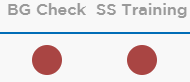 Director: Brad Brausch	- not coming back     Up for election? Safesport changes for 2019Yearly refresher course, and all board members are required to pass background check, good for 2 years. Need to do safesport again.Required to offer safesport to our members twice a year. – put on our websiteSign up Planning:  Board members be there at 5:30pmReminder to register so I can set you up as board membersComputer registration assistance (those not signed up) Finalize USA cards / money – Kevin in charge of cardsPacket Contains: Randy – Kevin will put packets togetherSkills Test required for: (those not gold/silver last year) – eliminate this from the packetCode of Conduct Singlet agreement--Kringle and Pizza formsPractice time /detailsMWC Apparel form- Carrie?Prizes planning?  100 points Final Roadside Cleanup County road I - Oct 12thLynne will update FacebookWWCA coaches’ clinic - Nov 1-2, 2019The club will pay this year for coaches’ bronze certified.Motion to cover the coaches’ registration fee $115 and hotel fee  $130  (last year 5 coaches ( I think Dusing, Stromberg, Wisinski, Riviera, Hotz)  - motion approved1st day of practice - Monday Dec 2ndShould we request Kringle/Pizza Orders at first day of practice or earlier? Ask parents to enter by Nov 29th – if possible. Paul can enter generic order and if we need more Kevin can run down and get remaining order a day or two before December 7th.Practice to Mondays, Wednesdays & Fridays. 6:00-7:00 younger and 7:10-8:30 older, Fridays 6:00-7:15 older group onlyPizza making - (Big Bend elementary)     Friday Dec 6th (set up) who will be there-  Kevin, Paul, Randy, Jason, LynneSaturday Dec. 7th – Make pizzas who will be there-  Paul, Carrie, Randy, Kevin, Kelly, maybe LynneSunday Dec. 8th   – Pick up orders 8:30am to 10:30am – Paul will not be there, who will be there -Carrie, Jason S, Kelly, Randy, KevinPlanning Randy – fill out facility use form for Big Bend - DonePaul/Kevin- ingredients for Pizzas, look on board drive at old documents, work with Reinhart on ordering pizza supplies Bags and twist ties – KevinGloves – we’re goodPrint pizza labels - RandyJason – freezer Truck – Randy - contact Racine Kringle - yes we will continue to sell these.Pizza oven – use club ovens – the club will be buying 4 pizza ovens this year.Photo Night - Paul will handleMukwonago Grizzly Open Sunday Feb 16th- West gym only - RandyConcession areas -Kevin – randy and Kevin looked at once – Kevin and Lynne will look at together. ($18, $20)?  do we charge entry fee? Board approved to be $20. Donating $1 to food pantry per entry fee.Mukwonago Grizzly Open Tournament. $18 fee Girls division again? Will talk about with new boardMukwonago Grizzly Open Trophies awards.  – medals/trophies – Need to get on order. Do two colors, silver and bronze. Buying 3 year’s worth, about 1500 medals. 500 get medals, 100 get trophiesKevin to order new trophies – Kevin will order for one years’ worth, about $12 each.Tape for tournament- Kevin at Racine?Need to order another set of medals. A medal count needs to be done.Opinion on Breakfast burritos vs Breakfast pizzas.  Can be made with other pizzas and if successful, can be added to fundraiser as an option next fall.Start Finding tournament table sponsors. – discuss with next boardRegionals qualifier Regional Qualifier  (LC Arrowhead/ Burlington as satellite) /else Racine Case with (Muk as satellite)- more than likely here.Regional Party where and when? The Legion hall in Mukwonago has been reserved.Mini Grizzly – Feb 26th WednesdayFolkstyle State - March 27th/28th - (get hotel info)- Crowne Plaza reserved and party room reserved. Club Banquet -Sun 4/19/2020 - 3pm Mukwonago FR/GR - Sat 4/18/2020  Freestyle/ Greco state - May 2nd/3rd (get hotel info)Apparel Apparel package? Compression shirt/short package for wrestlers: have selected families discounted purchases for live samples.  Pre order additional youth sizes to sell.Singlet inventory – every year we seem to lose about five? If we go to a package we will supplement a package?Club Shirts with namesFirst order for all people signed up by opening meetingSecond order for people after (when, where, how)?Coaches shirts collared?Coaches shirts t-shirts?Pin Hats (if needed) – need pin hats this year.Travel tournament dates These are dates for review to see if one is possible- reserve for next meeting.Meeting dismissed at 8:39pmNext Board Meeting –Will schedule remaining meetings once new board is established.